Додаток 1
доРегламенту ЕТСПРОТОКОЛ ЕЛЕКТРОННОГО АУКЦІОНУ
№UA-PS-2019-07-02-000047-2Найменуванняоператора, черезелектронниймайданчикякогобулозаведеноінформаціюпролот в ЕТС: ТОВ НВП "Інформаційні технології"Найменуванняоператора, черезелектронниймайданчикякогонаданонайвищуціновупропозицію (поданозаявувідодногоучасника): ТОВ НВП "Інформаційні технології"Найменуванняоператора, черезелектронниймайданчикякогонаданонаступну за розміромціновупропозиціюпісляціновоїпропозиціїпереможцяелектронногоаукціону: Товариство з обмеженоювідповідальністю «НАЦІОНАЛЬНА ЕЛЕКТРОННА БІРЖА»Номерлоту: 1Організатораукціону: АКЦІОНЕРНЕ ТОВАРИСТВО "ЗАВОД "МАЯК"Статуселектронногоаукціону: АукціонвідбувсяДататачаспочаткуелектронногоаукціону: 11.07.2019 13:36:06Дататачасзавершенняелектронногоаукціону: 11.07.2019 14:23:07Найменування активів (майна)/правалоту (складлоту): МеталевийбрухтДемонтування, навантаження, зважуваннятапоставкавиробничихверстатів, складського і вентеляційногообладнання, стружкиметалевоїтависічки.Стартоваціналота: 380 000 грн. 00 коп., без ПДВЦінареалізації: 500 000 грн. 00 коп., без ПДВКрокаукціону: 3 800 грн. 00 коп.Розміргарантійноговнеску: 19 000 грн. 00 коп.Учасникиелектронногоаукціону:ТОВАРИСТВО З ОБМЕЖЕНОЮ ВІДПОВІДАЛЬНІСТЮ "ЛОМ-ПРОМ", код за ЄДРПОУ: 42700985ТОВАРИСТВО З ОБМЕЖЕНОЮ ВІДПОВІДАЛЬНІСТЮ "УКМЕТПРОМ", код за ЄДРПОУ: 37917316ТОВАРИСТВО З ОБМЕЖЕНОЮ ВІДПОВІДАЛЬНІСТЮ "ВТОРЧЕРМЕТ", код за ЄДРПОУ: 37148102ТОВАРИСТВО З ОБМЕЖЕНОЮ ВІДПОВІДАЛЬНІСТЮ "МЕТРОКС", код за ЄДРПОУ: 39759033Закритіціновіпропозиціїучасників:Ціновіпропозиціїучасників:Раунд 1Раунд 2Раунд 3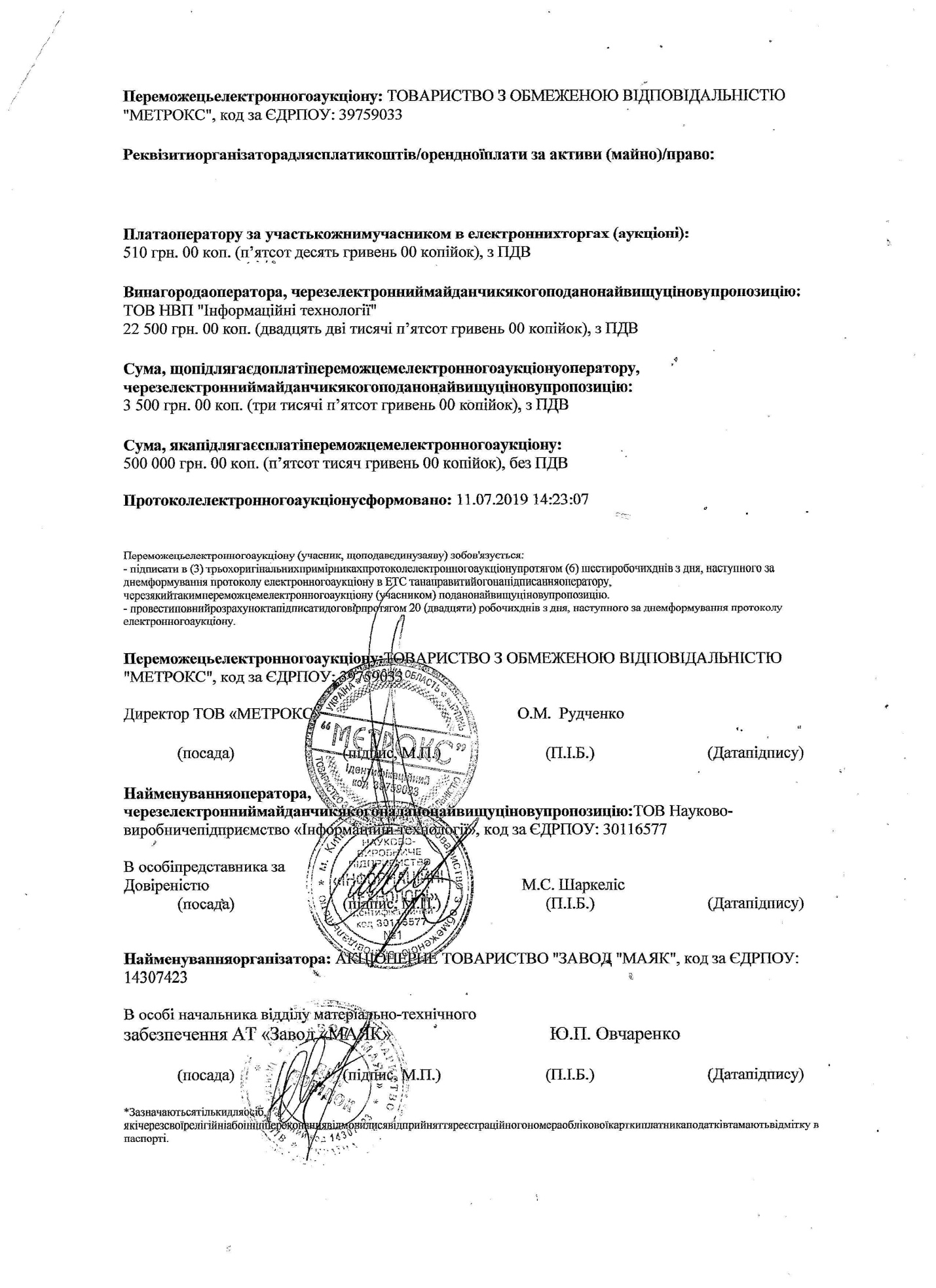 ТОВАРИСТВО З ОБМЕЖЕНОЮ ВІДПОВІДАЛЬНІСТЮ "ЛОМ-ПРОМ"400 000.00 ГРН10.07.2019 16:09:44ТОВАРИСТВО З ОБМЕЖЕНОЮ ВІДПОВІДАЛЬНІСТЮ "МЕТРОКС"401 500.00 ГРН09.07.2019 12:11:16ТОВАРИСТВО З ОБМЕЖЕНОЮ ВІДПОВІДАЛЬНІСТЮ "УКМЕТПРОМ"410 000.00 ГРН10.07.2019 12:28:08ТОВАРИСТВО З ОБМЕЖЕНОЮ ВІДПОВІДАЛЬНІСТЮ "ВТОРЧЕРМЕТ"422 000.00 ГРН10.07.2019 18:03:24ТОВАРИСТВО З ОБМЕЖЕНОЮ ВІДПОВІДАЛЬНІСТЮ "ЛОМ-ПРОМ"400 000.00 ГРН11.07.2019 13:44:06ТОВАРИСТВО З ОБМЕЖЕНОЮ ВІДПОВІДАЛЬНІСТЮ "МЕТРОКС"450 000.00 ГРН11.07.2019 13:47:06ТОВАРИСТВО З ОБМЕЖЕНОЮ ВІДПОВІДАЛЬНІСТЮ "УКМЕТПРОМ"410 000.00 ГРН11.07.2019 13:50:06ТОВАРИСТВО З ОБМЕЖЕНОЮ ВІДПОВІДАЛЬНІСТЮ "ВТОРЧЕРМЕТ"450 000.01 ГРН11.07.2019 13:53:06ТОВАРИСТВО З ОБМЕЖЕНОЮ ВІДПОВІДАЛЬНІСТЮ "ЛОМ-ПРОМ"400 000.00 ГРН11.07.2019 13:59:06ТОВАРИСТВО З ОБМЕЖЕНОЮ ВІДПОВІДАЛЬНІСТЮ "УКМЕТПРОМ"410 000.00 ГРН11.07.2019 14:02:06ТОВАРИСТВО З ОБМЕЖЕНОЮ ВІДПОВІДАЛЬНІСТЮ "МЕТРОКС"480 000.00 ГРН11.07.2019 14:05:06ТОВАРИСТВО З ОБМЕЖЕНОЮ ВІДПОВІДАЛЬНІСТЮ "ВТОРЧЕРМЕТ"480 000.01 ГРН11.07.2019 14:08:06ТОВАРИСТВО З ОБМЕЖЕНОЮ ВІДПОВІДАЛЬНІСТЮ "ЛОМ-ПРОМ"400 000.00 ГРН11.07.2019 14:14:06ТОВАРИСТВО З ОБМЕЖЕНОЮ ВІДПОВІДАЛЬНІСТЮ "УКМЕТПРОМ"450 500.00 ГРН11.07.2019 14:17:06ТОВАРИСТВО З ОБМЕЖЕНОЮ ВІДПОВІДАЛЬНІСТЮ "МЕТРОКС"500 000.00 ГРН11.07.2019 14:20:06ТОВАРИСТВО З ОБМЕЖЕНОЮ ВІДПОВІДАЛЬНІСТЮ "ВТОРЧЕРМЕТ"480 000.01 ГРН11.07.2019 14:23:06